Easy Ordering,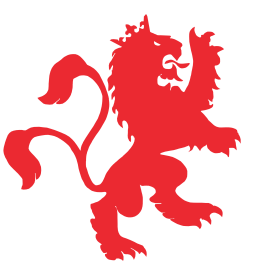 Please find a table note your table number and place your order at the barPlease note that there is no table serviceAlmost all food is cooked to order which at busy times can lead to delay.STARTERSArdennes pate, A coarse pork pate served on a bed of mixed leaves, with caramelised onion chutney, with thin toasted crisp bread.  £4.50TRADITIONAL PRAWN COCKTAIL, Served with warm crusty bread. £5.50WELSH CREAMY GOATS CHEESE, Served on toasted crusty bread, with balsamic and plum chutney, side salad. £5.00MUSHROOMS IN A CREAMY GARLIC SAUSE, Served on a toasted French stick, side salad. £4.50MAIN COURSESPlease see board for Daily SpecialFishWholetail breaded scampi, served with peas & side salad and hand cut chips.   £9.60Grilled Salmon  Fillet, with honey & wholegrain mustard, served with mixed salad or veg, hand cut chips or potatoes. £9.50Battered Cod, served with hand cut chips peas/mushy peas £8.60From the CHARgrill8OZ Local Welsh RUMP STEAK, GF*          £12.0080z Local Welsh Prime cut Sirloin, Gf*                          £13.9510 OZ HORSESHOE GAMMON STEAK, Gf*     £10.95   Served with pineapple or fried free range egg.  MIXED GRILL, 4oz rump steak, 4oz Gammon, 4oz chicken, pork and leak sausage.     £15.95                                All served with beer battered onion rings, tomato, mushrooms, hand cut chips chips/jacket/potatoes + peas or mixed salad. Add peppercorn sauce for £2.50Brandy peppercorn sauce £4.50 Main FavouritesHOMEMADE CELTIC PRIDE BEEF BURGER. served in a toasted brioche bun, beer battered onion rings, mixed salad and coleslaw and hand cut chips. £9.00Pork and leek sausage, served on a bed of mashed potato with onion gravy. £9.00Char grill Chicken melt, chicken breast fillet topped with welsh cheese, bacon, served with a side salad, hand cut chips/potatoes & barbeque sauce dip. £9.00 Welsh faggots, Mash potatoes, mushy peas and onion gravy    £9.50Facebook: The Red Lion Country Inn Restaurant, Bed and BreakfastCurries£9.50Chicken KormaChicken tikka masalaBeef madrasVeg balti vVeg tikka masala vSweet potato, chickpea & spinach v All served with Rice or hand cut chips & nan bread½ & ½ extra £1Chutney Tray for 1vMixed (onion, cucumber, tomato and coriander), mango chutney, lime pickle, mint yogurt & a poppadom£4.95Vegetarian vVegetarian shepherd’s pie with Goats cheese mash, lentils and beans with cherry tomatoes with mixed salad or veg, chips or potatoes.  £9.50Falafel & spinach Burger, (made from a blend of chick peas, onions & spinach) served in a toasted brioche bun with salad, mint yogurt dip, portion of hand cut chips & beer battered onion rings,    £8.50Quorn sausage, Mashed potatoes & Gravy  £9.00 Facebook: The Red Lion Country Inn Restaurant, Bed and BreakfastWhy not add some sides to your mealsSIDESHand cut Chips                                                       £2.50Crusty bread                                                         £1.50   Onion rings                                                              £2,00Homemade Garlic bread 2 slices                 £1.80      Mixed salad                                                           £2.50 Veg                                                                             £2.50Cheesy chips                                                          £3.00   Pot of tea for one                                                 £ 1.70Speciality tea from the tea pig range       £ 2.00Coffee                                                                         £1.70Cafetiere of coffee per person                            £2.50Cappuccino                                                                £2.00Latte                                                                            £2.00Hot chocolate                                                          £2.00  Hot chocolate topped with cream & marshmallows     £2.75Liqueur coffee                                             from  £3.95Strawberry/chocolate Milk Shake with cream and marshmallows                                                       £2.50                                   Allergies informationOur kitchen uses ingredients that may contain the 14 notifiable allergens – cereals containing Gluten, Crustaceans, eggs ,fish ,peanuts, soya bean, milk, nuts, celery, mustard, sesame, sulphites, lupine and molluscs, every effort is made to ,minimise the risk of cross contamination of ingredients but this cannot be guaranteed, in our chip fryer we do cook gluten containing foods. GF* denotes dish is available as gluten free, BUT with some changes.   V vegetarian